                                КАРАР                                                                    РЕШЕНИЕ               « 26» февраль  2021 й.           №  20-59         « 26 »  февраля    2021 гО деятельности администрации сельского поселения Изяковский сельсовет муниципального района Благовещенский район Республики Башкортостан за  2020 год.               Заслушав информацию главы администрации сельского поселения Изяковский сельсовет муниципального района Благовещенский район Республики Башкортостан Хайруллиной А.А. « О деятельности администрации сельского поселения Изяковский сельсовет муниципального района Благовещенский район Республики Башкортостан в 2020 году». Совет сельского поселения Изяковский сельсовет муниципального района Благовещенский район Республики Башкортостан отмечает, что в 2020 году деятельность администрации осуществлялась в соответствии с Федеральным законом № 131 – ФЗ « Об общих принципах организации местного самоуправления в Российской Федерации». Уставом сельского поселения, утвержденным регламентом, перспективными и текущими планами  на  2020 год. Совет сельского поселения Изяковский сельсовет  муниципальногорайон Благовещенский район Республики Башкортостан.   Р Е Ш И Л:        1.  Информацию главы администрации сельского поселения Изяковский сельсовет муниципального района Благовещенский район Республики Башкортостан Хайруллиной  А.А. «О деятельности администрации сельского поселения Изяковский сельсовет муниципального района Благовещенский район РБ за 2020 год» принять к сведению. 2. Считать приоритетной задачей администрации сельского поселения Изяковский сельсовет муниципального района Благовещенский район Республики Башкортостан, улучшение условий жизни и благосостояния населения проживающих на территории сельского поселения Изяковский сельсовет.Глава сельского поселения Изяковский сельсовет                                                                                    А.А.ХайруллинаО  деятельности  Администрации сельского поселения  Изяковский сельсовет за 2020 год.  Уважаемые депутаты и приглашенные!        Деятельность администрации сельского поселения осуществляется в соответствии с полномочиями, определёнными Федеральным законом № 131-ФЗ «Об общих принципах организации местного самоуправления в Российской Федерации», Конституции РФ, Конституции РБ и НПА сельского поселения Изяковский сельсовет.Администрацией сельского поселения Изяковский сельсовет муниципального района Благовещенский район Республики Башкортостан был принят план основных мероприятий на 2020 год, где указаны и определены  направления  деятельности администрации, работа над которыми шла весь прошедший год:  исполнение бюджета сельского поселения  и эффективное расходование бюджетных средств, а также  работа администрации, населения  по  благоустройству, ремонту дорог. Сельское поселения Изяковский сельсовет входят 8 населенных пунктов   с общей численностью населения 1148 человек  Возрастная структура населения характеризуется неравномерным распределением: численность населения в трудоспособном возрасте  составляет 774 чел., дети  до 18 лет  – 260 чел., пенсионеров -   202 человека. В основном  трудоспособное население работает за пределами сельского поселения - Полиэф, Турбаслинские бройлеры, Арматурный завод,  Новоил, Агидель для которых организованы вахтовые автобусы.На 01.01.2021г. в личных подворьях содержится 280 голов крупнорогатого скота, в том числе коров 80 головы, мелко рогатый скот (овцы и козы) – 488, птицы всех видов – 562, лошадей – 32,  пчелосемей – 370.На территории сельского поселения функционирует одно сельхозпредприятие (СХПК Салават), имеется  два  крестьянско-фермерское хозяйство по выращиванию крупно   рогатого скота и  производству мяса,   одно индивидуальное предприятие по производству пиломатериалов и срубов. На территории сельского поселения функционирует 7- магазинов, удовлетворяющие потребности населения в продуктах питания и хозяйственных товарах, которые расположены в 4-х населенных пунктах, одна парикмахерская Газифицированы  с.Верхний Изяк, д.Шариповка, д.ГорныйУразбай Обращаются с просьбой о газификации жители с Верхний Изяк ул. Советская протяженность 350м ,д.Нижний Изяк , д.Успенка Центральное водоснабжение в с.Верхний Изяк, д.Шариповка, д.Нижний Изяк Необходимо провести водоснабжение д.Успенка Обслуживание водопровода  лежит на плечах   Администрации сельского поселения. Имеется автобусное сообщение по маршрутам:с.Верхний Изяк- Ильина Поляна – Благовещенскд.Нижний Изяк – Турушла-Ильина- Поляна –Уфа (колхозный рынок ) д.Нижний Изяк – Турушла-Ильина Поляна –Уфа ( центральный рынок)РАБОТА АДМИНИСТРАЦИИ СЕЛЬСКОГО ПОСЕЛЕНИЯ 	Одним из  показателей эффективности работы  Администрации  сельского поселения  является  устойчивая, хорошо налаженная обратная связь  с жителями поселения. Всего в 2020 году было принято  61  нормативных акта: из них - 35 постановлений,  20- распоряжений. Для информации населения о деятельности информации  используется  сайт Администрации сельского поселения, где размещена вся информация, кроме этого  имеются информационные стенды.            В отчетном периоде  в администрацию СП поступило 117 обращений граждан по различным вопросам.  На все обращения даны устные или письменные ответы. Из различных инстанций поступило 214 документов. В различные инстанции направлено  305 письменных ответов и запросов. Выдано 678 справок.       От Благовещенской межрайонной прокуратуры получено 2 протеста,  8 представлений, 6 запросов, на которые были подготовлены и отправлены соответствующие ответы.Проведено    7   собраний граждан, на которых было принято 20 решений.Проведенные проверки в 2020 годуОтдел ОГИБДД – 2 проверки Благовещенская межрайонная прокуратура – 3 проверки.      Администрацией ведется  исполнение отдельных государственных полномочий: оформляются нотариальные действия - всего 18. Ведется воинский учет военнообязанных граждан пребывающих в запасе, и граждан подлежащих призыву на военную службу в Вооруженных силах Российской Федерации. На воинском учете состоят 168 человек, в том числе: сержанты 33 человека, солдаты 135  человек, офицеры-0 человек, призывники- 3  человек.Работа администрации сельского поселения по решению вопросов местного значения осуществлялась во взаимодействии с администрацией Муниципального района, с депутатами СП, жителями поселения, индивидуальными предпринимателями, руководителями организаций и учреждений, расположенных на территории сельского поселения.Формирование и исполнение бюджета.Одной из главных задач исполнительной власти является своевременное и грамотное распоряжение средствами бюджета.	          В  2020 году доходная часть СП Изяковский  сельсовет   составила: при плане – 7788526,70 руб. исполнение составило –   7983089,54 руб., процент исполнения – 100,5%. - безвозмездное поступление в бюджет сельского поселения  из бюджета муниципального района  Республики Башкортостан  7133217,97руб.    -субвенций на осуществление первичного воинского учета – 104360  руб.;- собственные доходы СП Изяковский  сельсовет  составили в 2020 году – 844942,18 рублей, что составляет 10,6 %, из них:   -  налог на доходы физически лиц – план 70000 руб, поступило 69616,03рублей,   - земельный налог – план 451700 руб.,  поступило – 647747,88 руб   - налог на имущество физических лиц – план- 120000 руб., поступило  -123828,27 руб.   -государственная пошлина за совершение нотариальных действий план 10000 руб.,  поступило – 3750руб.;      Безвозмездное поступление в бюджет сельского поселения  из бюджета муниципального района  в 2020г 3941747,97 руб   израсходованы на дорожное хозяйство            Содержание дорог в зимний период 150000 рублей -текущий  ремонт автомобильной дороги д.Шариповка ул.Сыртланова МР Благовещенский район РБ  606495,01 рублей-текущий  ремонт автомобильной дороги с.Верхний Изяк ул.Тепличная  МР Благовещенский район РБ 717999,96-текущий  ремонт автомобильной дороги между населенными пунктами д.Нижний Изяк и д.Новоминзитарово МР Благовещенский район РБ 823126,00 рублей-текущий  ремонт автомобильных дорог д.Нижний Изяк ул.Первомайская ,Родниковая., Чапаева  МР Благовещенский район РБ по программе ППМИ 1583867рублей , субсидия РБ 1000000 рублей вклад населения и спонсоров 260000 рублей , 323897 рублей  бюджет МРПриобретение дорожных знаков 60260 рублей на благоустройство 660000 рублей через участие в конкурсах Конкурсный  отбор муниципальных проектов инициативного бюджетирования «Наше село» проект Обустройство стелы, павшим в Великой Отечественной войне 1941-1945гг  общая стоимость проекта 515112 рублей Субсидия из бюджета МР 300000 рублей , вклад населения и спонсоров 60000 рублей , вклад из бюджета сельского поселения77112 рублей Выиграли в муниципальном конкурсе самое благоустроенное село. получили 300000 рублей  израсходовали Текущий ремонт уличного освещения д.Торновка ул.Садовая, д.Новоминзитарово ул.Лесная, д.Нижний Изяк ул.Родниковая на общую сумму 105008,81рублейТекущий ремонт стелы 78000 рублей (укладка плитки )Ограждение зоны отдыха д.Шариповка 148648рублей Итого привлечено средств на развитие сельского поселения 4601747,97 из них вклад населения и спонсоров составил 320000 рублей Межбюджетные трансферты в  сумме 700000 рублей -280000. р. – дорожная деятельность: 200 000 рублей  очистка дорог от снега 80000 рублей приобретение дорожных знаков -361001 р. – благоустройство: -  200000 рублей оплата за уличное освещение  -83889 руб текущий  ремонт уличного освещения д.Новоминзитарово ул.Полевая 77112 рублей текущий ремонт  стеллы - 20 000 р. – пожарная безопасность: минерализованные полосы,  39000 рублей охрана окружающей среды приобретение 1 бункера и 1 контейнера СОЦИАЛЬНАЯ   и ЖИЛИЩНАЯ ПОЛИТИКА Большое внимание администрация  уделяет работе  с семьями.   В СП имеются семьи, состоящие на учете в органах социальной защиты, как малоимущие.Всего в СП: многодетных семей - 18, из них:3детей – 15 семей,4детей - 3 семьи,    Пожилых, одиноких граждан обслуживает 1 социальный работник. Основной перечень услуг  в селе это- доставка продуктов питания, доставка воды, мытье полов, в зимнее время – уборка снега, обеспечение лекарственными препаратами и газетами,  уборка помещений.Жители поселения проводят текущий и капитальный ремонт домов,  строят новые добротные дома.В отчетном году  в сельском поселении введено в эксплуатацию  7 индивидуальных  жилых  домов  общей площадью  849 кв.м.       В настоящее время ведется строительство 11  жилых  домов: В с. Верхний  Изяк   на новой  ул. Шоссейной идет строительство  1 дома,   ул. Пушкина – 1 дом, ул. Советская- 2 дома, д. Торновка ул. Садовая- 3 дома, д. Успенка ул. Строительная  -1 дом, д. Шариповка ул. Прудовая- 1 дом, д. Нижний Изяк  ул.Первомайская 2 дома. Образование: На территории сельского поселения функционирует  МОБУ СОШ с. Верхний Изяк     В школе обучается -108 детей, работает 19 педагогов, технический персонал- 7 человек.    Дошкольную группу  школы посещает 36 воспитанников. Работают:1- старший воспитатель , 2 воспитателя, 2 помощника воспитателя, машинист по стирке белья, повар, сторож. Здравоохранение.      Медицинские услуги населению оказывают 2 учреждения здравоохранения:    Верхнеизяковский и Нижнеизяковский фельдшерско-акушерские пункты.  Фельдшер Дудоладова Анастасия Андреевна по программе  земский фельдшер.   На  конец  2020 года: общее количество  обслуживаемого населения -632 человек,  детей до года составляло – 5 человек, взято на учет беременных – 2.  Была организована работа выездных  узких специалистов: зам. главного  врача, фтизиатр, терапевт, педиатр, акушер-гинеколог, невролог, дерматовенеролог, хирург, офтальмолог,   вела работу выездная лаборатория и экг. К  нетранспортабельным больным специалисты выезжали на дом. Пожарная безопасность:      Самое главное для населения – это пожарная безопасности. В администрации имеются 2 мотопомпы,  шесть ранцевых огнетушителей, два пожарных гидранта в д. Шариповка  и  с. Верхний Изяк.  Приобретен пожарный гидрант для  д.Нижний Изяк.Проводится работа  по пожарной  безопасности:  были созданы      минерализованные полосы вокруг населенных пунктов.  Информирование населения путем подворового обхода,  розданы  памятки о пожарной  безопасности,  прошли собрания, установлены пожарные извещатели  .          Ежегодно составляется план основных мероприятий в области гражданской обороны, предупреждение и ликвидации чрезвычайных ситуаций, в котором отражаются силы и средства постоянной готовности на период паводка, на пожаро- опасный период,  во время массового отдыха на водных объектах,  мероприятия по обеспечению пожарной безопасности в период проведения новогодних праздников .        Для обеспечения  безопасности жизнедеятельности населения проводятся тренировки по эвакуации детей и персонала в СОШ села Верхний Изяк. Регулярно проводились месячники  по благоустройству населенных пунктов. Субботники по санитарной очистке и благоустройства территории сельского поселения. ПРОБЛЕМЫ И ПЕРСПЕКТИВЫ на 2021 год  У нас, как и у многих сельских поселений имеются  проблемы, над которыми нам надо  работать:-повысить собираемость недоимки за земельный налог с физических лиц за прошлые годы; - ликвидация свалки в д. Шариповка;- Газификация д. Нижний Изяк- продолжить работу по борьбе  с незаконной продажей алкогольной продукции ;- совместно с органами внутренних дел проводить профилактическую работу направленную на снижение криминальной обстановки в сельском поселении.- работать с населением по вопросу участия в программе поддержки местных инициатив, муниципальном  проекте инициативного бюджетирования «Наше село» с целью привлечения дополнительных средств на благоустройство сельского поселения - В перспективе  планируем:- менять облик села на современный, при этом учитывать местные традиции, сократить % бесхозности домов; -активизировать деятельность всех руководителей по участию в проектной деятельности, направленной на привлечение средств в учреждения.-увеличить налогооблагаемую базу  поселения путем оформления собственности гражданами и юридическими лицами;       Для решения всех перечисленных проблем, мы будем вести постоянную работу с депутатами, жителями поселения. Искать возможности привлечения средств для развития жизни на селе. 	 Благодарю за внимание.БАШКОРТОСТАН  РЕСПУБЛИКАhЫБЛАГОВЕЩЕН РАЙОНЫ МУНИЦИПАЛЬ РАЙОНЫНЫИЗƏК АУЫЛ СОВЕТЫАУЫЛ  БИЛƏМƏhЕ СОВЕТЫ453457,  Урге ИзƏк  ауылы,МƏктƏп  урамы, 18Тел. .8(34766)2-79-46РЕСПУБЛИКА  БАШКОРТОСТАНСОВЕТ СЕЛЬСКОГО ПОСЕЛЕНИЯ ИЗЯКОВСКИЙСЕЛЬСОВЕТ МУНИЦИПАЛЬНОГО РАЙОНА БЛАГОВЕЩЕНСКИЙ РАЙОН453457,село Верхний ИзякУлица Школьная ,18Тел.8(34766)2-79-46Наименование населенных пунктов01.01201401.01201501.01.201601.01.201701.01.201801.01201901.01.2020д. Горный Уразбай22212020181718д. Нижний Изяк258253264263275279274д. Новоминзитарово 61616160585757д. Торновка 21212120191717д. Успенка144141142142136131130д. Шариповка86878584828276с. Верхний Изяк580586585575560561551Итог:1172117011781164114811441123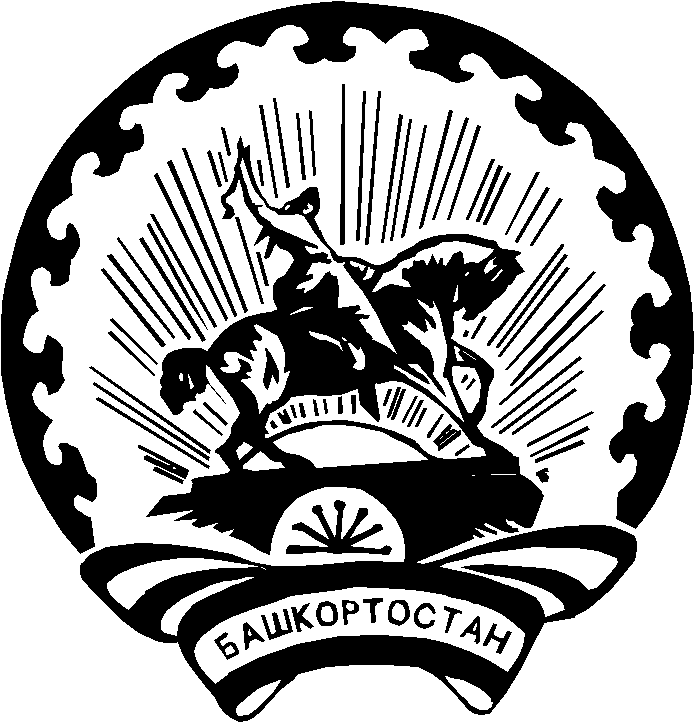 